Title *1: Times New Roman, Bold, size: 12 Points, Line spacing: single, Paragraph spacing: 6pt*2: The title should be concise, specific and relevantAuthors’ full name (First name, Family name)1, full name 2, full name 3*1: Times New Roman, size: 11 Points, Line spacing: single, Paragraph spacing: 6pt1 Affiliation, address (city, zip code, state/province, country)2 Affiliation, address (city, zip code, state/province, country)3 Affiliation, address (city, zip code, state/province, country)Corresponding author: Corresponding author’s name,  email addressAbstractKeywords: Xxx; Xxxxxx; Xxxx Xxxxxx; Xxxxx xxxxxx;* five to ten key words1. Section title (main heading) 1.1. Secondary headingtext text text text text text text text text text text text text text text text text text text text text text text text text text text text text text text text text text text text text text texttext text text text text text text text text text text text text text text text text text text text text text text text text text text text text text text text*Formatting: Times New Roman, Size: 11pt, Line spacing: single, Paragraph spacing: 6 pt1.1.1. Tertiary heading text text text text text text text text text text text text text text text text text text text text text text text text text text text text text text text text text text text text text text texttext text text text text text text text text text text text text text text text text text text text text text text text text text text text text text text text (Figure 1).*Formatting: Times New Roman, Size: 11pt, Line spacing: single, Paragraph spacing: 6 pt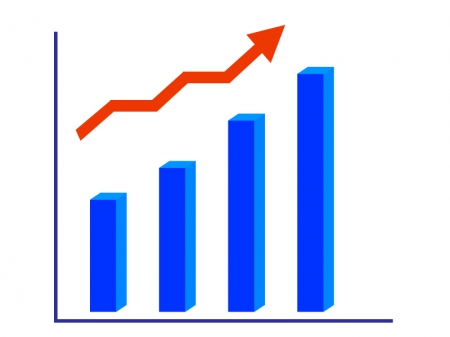 Figure 1. Xxxxxxxxxxxxxxxxxxxxxxx (Source: Xxxxx, Year)Please delete the following notes when you fill:*1. Figures previously published: If authors use images and photos that have been already published elsewhere, please include the original source (Author name(s), Year of publication), and add the original publication to the references list. Once the manuscript is accepted, authors will be  requested to obtain permission from the copyright holder and/or the original publisher in writing to reuse/republish images and photos, and subimt written forms of permissions (“permission request form”) when submitting the final manuscript.*2. Figured created by a third party: If the figures are created by a third party (i.e., any work that authors have not creted themselves and which they have reproduced or adapted from other sources), authors will be asked to submit “permissions request form” with a signature obtained from the third party which created the work or holds the copyright of the work when submitting the final manuscript. Any use of logos will also require written permission. *3. Special notes for photos and images: Please indicate the photo credit for all the photos including those taken by the authors  -- e.g., (Photo Credit: name of the copyright holder). If authors use a photo or an image created by someone other than the authors, please obtain a permission to use it in this publication, indicate (Photo Courtesy: name of the copyright holder) in the caption, and submit the permission request form when submitting the final manscript. If the authors use a photo with identifiable people, they will be requested to obtain “release request form(s)” from the identifiable people to be submitted along with the final manuscript for publication. *4. Maps: Please include a map of the study site as one of the figures. If you are using a base map developed by a third party, including Google, please make sure to indicate the source -- e.g., (Source: Map data©Google 2021).  Table 1. Basic information of the study area (Source: author(s), based on Xxxxxxx, 2022)Please delete the following notes when you fill:*1. Please include a table containing basic information of the study area as above. *2. Please include a brief and concise caption and source for all tables. If the information is based on any previous publications, include them in the reference list. If the information has not been published before and was made by author, inicate, for example, as Table X. Xxxxxxxxxxxxx (Source: prepared by author(s) ) ReferencesPlease include in-text references for all the publications listed under References. Also, include source publications of figures and tables. For details, please refer to the reference style. Bergamini, N., Dunbar, W., Eyzaguirre, P., Ichikawa, K., Matsumoto, I., Mijatovic, D., Morimoto, Y., Remple, N., Salvemini, D., Suzuki, W. & Vernooy, R. 2014, Toolkit for the Indicators of Resilience in Socio-Ecological Production Landscapes and Seascapes, UNU-IAS, Biodiversity International, IGES & UNDP, Rome, Italy.Google (2021) Google Maps [Chofu City, Tokyo, Japan] viewed 31 October 2021, < https://goo.gl/maps/VHhcUHDSsJnEkze18>.Land Tirol 2021, Tourism in Tyrol, viewed 8 May 2021, <www.tirol.gv.at/statistik-budget/statistik/tourismus/#c76985>.Please delete the following notes when you fill*1: The abstract should be a summary of the body text, including background, methods, results and conclusion*2: Formatting: Times New Roman, Size: 11pt, Line spacing: single, Paragraph spacing: 6pt*3: The length should be 150-250 wordsCountryProvinceDistrictMunicipalitySize of geographical area (hectare)Dominant ethnicity(ies), if appropriateSize of case study/project area (hectare)Dominant ethnicity in the project areaNumber of direct beneficiaries (people)Number of indirect beneficiaries (people)Geographic coordinates (latitude, longitude) (e.g. 35°39'43.3"N, 139°42'31.4"E)